УКРАЇНАЧЕРНІВЕЦЬКА ОБЛАСНА РАДА         КЗ «Інститут післядипломної педагогічної освіти Чернівецької області»вул. І. Франка, 20, м. Чернівці, 58000, тел/факс (0372) 52-73-36,  Е-mail: cv_ipo@ukr.net   Код ЄДРПОУ 02125697 10.05.2023 № 01-11/279                                  На № ____________від __________Керівникам органів управлінняосвітою територіальнихгромад, директорам центрівпрофесійного розвитку педагогічних працівників,керівникам ЗЗСО обласного підпорядкуванняПро проведення онлайн-студії«Біблія у нашому житті»         Відповідно до наказу Департаменту освіти і науки обласної державної адміністрації (обласної військової адміністрації) від 08.05.2023  №133 «Про проведення у закладах освіти Дня Біблії», плану роботи КЗ «Інститут післядипломної педагогічної освіти Чернівецької області» інформуємо, що 16 травня 2023 року о 14.00 відбудеться  захід  онлайн-студія «Біблія у нашому житті» (онлайн формат) для керівників професійних  методичних спільнот та учителів  предметів духовно-морального спрямування.      Покликання для участі : : https://us05web.zoom.us/j/2338777801?pwd=R2FQbGc0L2N5dkFlUGZSUHl4YVdJdz09       Ідентифікатор конференції: 233 877 7801      Код доступу: 7777777       Просимо довести зазначену інформацію до відома працівників. В.о. директора Інституту                                     Наталія КУРИШ                    Пономаренко О. М., 0506888589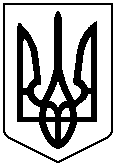 